Complete all sections. Where selection boxes exist, select the appropriate answer with a ✔ mark.      Please refer to the Guidelines for Ethical Clearance Application before filling out the application.      Please fill section 3 if there is/are supervisor/s for the research project and submit the application with the supervisor's consent. If not, skip to section 4. I have attached the additional documents below: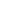 For the use of FOE-ERC only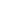 *Comments to be sent to the Principal Investigator (if relevant)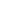 For the use of FOE-ERC onlyWe give our consent to proceed with the clearance: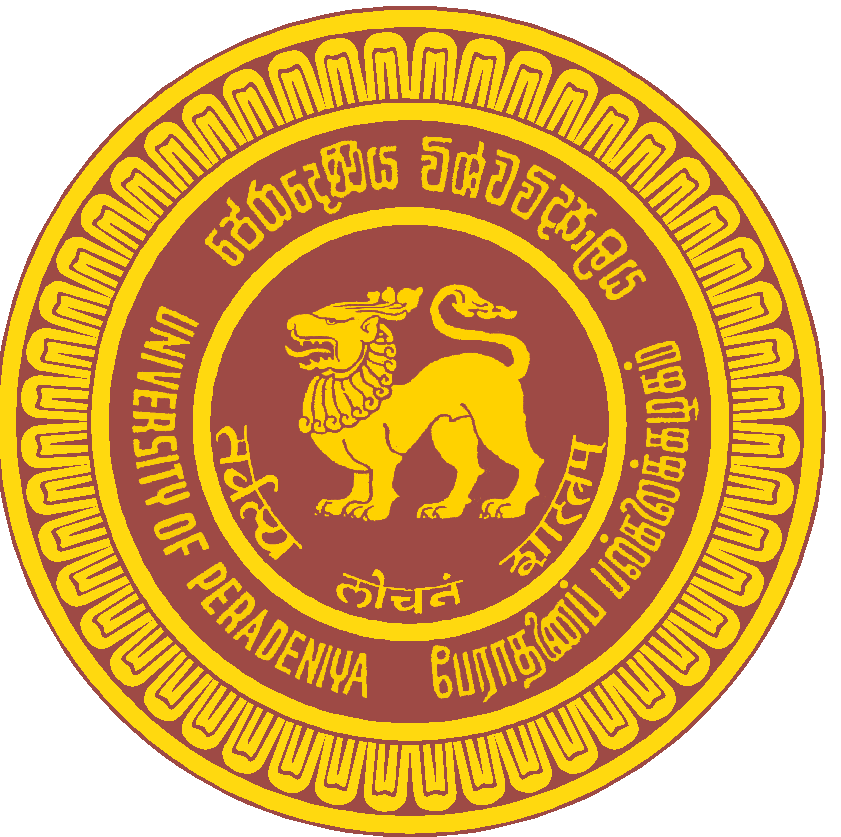 Application Form for Ethical Clearance for ResearchFaculty of EngineeringUniversity of Peradeniya 1Research Project Title (Please use BLOCK CAPITALS)2Principal InvestigatorPrincipal InvestigatorPrincipal InvestigatorPrincipal InvestigatorPrincipal InvestigatorPrincipal InvestigatorPrincipal Investigator2Title (Prof/Dr/Mr/Ms)2Name2Designation2Place of Work2Address2EmailPhone2Are Co-Investigators involved?     (If yes, attach details separately)Are Co-Investigators involved?     (If yes, attach details separately)Are Co-Investigators involved?     (If yes, attach details separately)YesNo3SupervisorSupervisorSupervisorYesNo3Title (Prof/Dr/Mr/Ms)3Name3Designation3Place of Work3Address3EmailPhone3Are Co-Supervisors involved      (If yes, attach details separately)Are Co-Supervisors involved      (If yes, attach details separately)Are Co-Supervisors involved      (If yes, attach details separately)YesNo4Study AreaStudy AreaStudy AreaStudy AreaStudy AreaStudy AreaStudy AreaStudy AreaStudy AreaStudy Area4EngineeringSocial HumanitiesHealth ScienceOther (Please specify) 5Proposed initiation and completion of data collectionProposed initiation and completion of data collectionProposed initiation and completion of data collectionProposed initiation and completion of data collection5Start dateEnd date6Location/locations where the study will be conducted. If the research is to be conducted at a site requiring administrative approval/consent (e.g. in a school), Please include all consent letters. Location/locations where the study will be conducted. If the research is to be conducted at a site requiring administrative approval/consent (e.g. in a school), Please include all consent letters. Location/locations where the study will be conducted. If the research is to be conducted at a site requiring administrative approval/consent (e.g. in a school), Please include all consent letters. Location/locations where the study will be conducted. If the research is to be conducted at a site requiring administrative approval/consent (e.g. in a school), Please include all consent letters. 6LocationNature of site (indoor/outdoor)Activity (Interview/Observation)Investigator in Charge6667Does the research project have any other research ethics board approvals? YesNo7If yes, please provide a copy of the approval letter.If yes, please provide a copy of the approval letter.If yes, please provide a copy of the approval letter.If yes, please provide a copy of the approval letter.If yes, please provide a copy of the approval letter.8Source of funding (if any)89Externally (foreign) funded projectsYesNo9Is the study funded by a foreign country/organisation?9Are any approvals from foreign agencies received? (If yes, please attach)9Why is the research conducted in Sri Lanka and not in the sponsoring country?Why is the research conducted in Sri Lanka and not in the sponsoring country?Why is the research conducted in Sri Lanka and not in the sponsoring country?99What is the relevance of this study to Sri Lanka?What is the relevance of this study to Sri Lanka?What is the relevance of this study to Sri Lanka?99What are the post-research benefits/risks to Sri Lanka?What are the post-research benefits/risks to Sri Lanka?What are the post-research benefits/risks to Sri Lanka?99Are the data/material/samples transferred overseas? (Provide details)Are the data/material/samples transferred overseas? (Provide details)Are the data/material/samples transferred overseas? (Provide details)910Community-based or industry-based study10What is the impact/relevance of the research on the community/organisation where the study is conducted?1010What steps are taken to consult with the concerned community during the research design?1010What procedures will be used to obtain community consent and individual consent?1010How will the research contribute to the capacity building of the community?1010What feedback will be provided to the participants after the project's completion?1011Summary of the research proposal (proposal outline maximum 1000 words.You could attach it as a separate document with the interview guide/questionnaires and other relevant information)1112Data collection methods (Select all that apply)Data collection methods (Select all that apply)YesNo12Anonymous questionnaires/surveysAnonymous questionnaires/surveys12Coded questionnaires/surveysCoded questionnaires/surveys12Identifiable questionnaires/surveysIdentifiable questionnaires/surveys12Group interviews/focus groupsGroup interviews/focus groups12Social media participation/observationSocial media participation/observation12Examination of confidential recordsExamination of confidential records12Individual interviewsIndividual interviews12Telephone/online interviewsTelephone/online interviews12Examination of student work/journalsExamination of student work/journals12Testing emotionsTesting emotions12Audio-visual recording with consentAudio-visual recording with consent12Audio-visual recording without consentAudio-visual recording without consent12Overt observation of participantsOvert observation of participants12Covert observation of participantsCovert observation of participants12Procedures involving physical/laboratory experimentsProcedures involving physical/laboratory experiments12Procedures involving administrative substancesProcedures involving administrative substances12Procedures involving human body testingProcedures involving human body testing12Procedures involving animals/wildlifeProcedures involving animals/wildlife12Other (Please specify):13Confidentiality13How are data samples obtained? (What is the format)1313How long will data samples be kept?1313How would the records be destroyed after the study?1313Who will have access to the personal data of the research participants?1313How is the privacy of each participant safeguarded?1313What is the storage procedure for data?1313If data are kept for future studies, will appropriate consent be obtained?1314Fair selection of the study participants14What is the study population (if applicable)?1414What is the justification for selecting the study population?1414Is there a selection criterion for participants to minimise the risks and maximise the benefits to distribute the burden of research equitably?1414What is the plan for initial contact and recruitment of participants?1415Rewards for participants:If the study participants are paid/rewarded financially or in kind, please justify the need for such compensation.1516Process of informed consentYesNo16Is the consent form included with the application? (Along with Sinhala/Tamil translation if applicable?16Is the information sheet included with the application? (Along with Sinhala/Tamil translation if applicable?16How is consent obtained voluntarily without deception, intimidation, and inducement?How is consent obtained voluntarily without deception, intimidation, and inducement?How is consent obtained voluntarily without deception, intimidation, and inducement?1616Will fresh informed consent be obtained if the procedures change during the research?Will fresh informed consent be obtained if the procedures change during the research?Will fresh informed consent be obtained if the procedures change during the research?1617Rights of the Participants17How is the participant's unconditional right to withdraw from the study at any time ensured?1717Is there a method for participants to register any complaints during the study?1717Is there a provision to make the study results available to the participants at the end of the study?1718The scientific significance of the study and validityThe scientific significance of the study and validityThe scientific significance of the study and validityThe scientific significance of the study and validityThe scientific significance of the study and validity18What is the scientific significance of the study in relation to improving the product/system and/or knowledge on the subject?What is the scientific significance of the study in relation to improving the product/system and/or knowledge on the subject?What is the scientific significance of the study in relation to improving the product/system and/or knowledge on the subject?What is the scientific significance of the study in relation to improving the product/system and/or knowledge on the subject?What is the scientific significance of the study in relation to improving the product/system and/or knowledge on the subject?1818Is your study an original/or a replication of a previous study?OriginalReplication18If the study is a replication, please provide details and justification.If the study is a replication, please provide details and justification.If the study is a replication, please provide details and justification.If the study is a replication, please provide details and justification.If the study is a replication, please provide details and justification.1818Are the facilities at the site adequate to support your study?Are the facilities at the site adequate to support your study?Are the facilities at the site adequate to support your study?Are the facilities at the site adequate to support your study?Are the facilities at the site adequate to support your study?1818How will the results of the study be disseminated?How will the results of the study be disseminated?How will the results of the study be disseminated?How will the results of the study be disseminated?How will the results of the study be disseminated?1819Assessment of risks/benefits (Please indicate all potential risks to the participants/organisation/community engaged with the study)YesNo19Does the study involve children/any other underprivileged/vulnerable/differently abled participants?19Are there any possible physical/psychological/emotional risks to the respondents?19Are there any social risks to the respondents? (e.g., risk of privacy/confidentiality of status, gender, identity, religion etc.)19Is there any legal risk to the respondents? (e.g., loss of job, confidentiality of design, patents etc.) 19Are there any environmental risks involved? (e.g., disposal of toxic substances, waste, etc.)19If the answer to any of the above is ''yes", please explain the risks (to participants/organisations/environment) and the plan (proposed in your research project) to minimise the risks mentioned above.If the answer to any of the above is ''yes", please explain the risks (to participants/organisations/environment) and the plan (proposed in your research project) to minimise the risks mentioned above.If the answer to any of the above is ''yes", please explain the risks (to participants/organisations/environment) and the plan (proposed in your research project) to minimise the risks mentioned above.1919Are there any benefits to the respondents/community/system or other stakeholders? 19If the answer to the above is "Yes", please explain the benefits.If the answer to the above is "Yes", please explain the benefits.If the answer to the above is "Yes", please explain the benefits.1919Justify the potential benefits compared to the risks (if applicable)Justify the potential benefits compared to the risks (if applicable)Justify the potential benefits compared to the risks (if applicable)1919Is there adequate social/psychological support planned for the respondents to compensate for the risk? (If applicable)Is there adequate social/psychological support planned for the respondents to compensate for the risk? (If applicable)Is there adequate social/psychological support planned for the respondents to compensate for the risk? (If applicable)1920Effects on Participants/Organisations/Society(Please record relevant procedures for handling any possible positive or adverse (physical/psychological/emotional) effects on participants from the study)20What is the procedure for reporting adverse effects on the participants/organisations/society of the study?2020What is the procedure for dealing with adverse effects on the participants/ organisations/society of the study?2020What is the possibility of an effective intervention for the participants/organisations/society, if found, being available to the population?2021What are the provisions for safety monitoring and termination of research?(Please report any safety procedure related to handling equipment, site visits, encountered crises, etc., and related termination if necessary)2122Conflicts of interestWill the investigators and or their partners or immediate family members receive any personal benefits such as financial, intellectual property rights, employment, consultancies, board memberships, share ownerships, etc. as a result of involvement of this study? If yes, please explain. 2223Are other concerns deemed relevant not specified above?23Research outline with clear Methodology, Sample selection (maximum 1000 words – could provide in the application)Research outline with clear Methodology, Sample selection (maximum 1000 words – could provide in the application)Questionnaires and/or Interview Guides and other information collection methodsQuestionnaires and/or Interview Guides and other information collection methodsParticipant information sheet (a brief introduction to the research for the participants)Participant information sheet (a brief introduction to the research for the participants)Consent form to be given to the participantsConsent form to be given to the participantsOther documents (please specify)Principal Investigator I confirm that we (Co-investigators and Myself) are aware of the prevailing laws and the consequences of breaching them.Signature:Date:Supervisor (if any)Name:Designation:Department/Unit:Signature:Date:The clearance process will proceed without any adjustments.*The clearance process will proceed with the following revisions suggested by the reviewers:The clearance will not be granted subject to the following reasons:I have attended the following proposed revisions:This research proposal is herewith approved by the Faculty of Engineering Ethical Review Committee (FOEERC) ethics review committee and is assigned the below number for future reference:FOE-ERC/yyyy/Serial No.CommitteeNameSignatureDateChairpersonMember MemberMemberMember